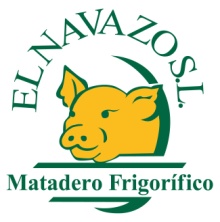 MATADERO FRIGORIFICO DE FUENTES EL NAVAZO S.L.POLIGONO, UBZ-1, PARCELA 237790 FUENTES DE BEJARSALAMANCA1.-OFERTA DE EMPLEO VETERINARIO MATADERO FRIGORIFICO DE FUENTES EL NAVAZO S.L.Situación: Fuentes de Béjar (provincia: Salamanca)DESCRIPCIÓN DEL PUESTO DE TRABAJO:  Desarrollo de tareas en planta de producción y documental. Integración en el departamento de calidad de la empresa. Velar por el cumplimiento de la normativa higiénico-sanitaria, buenas prácticas de manipulación etcREQUISITOS:IMPRESCINDIBLE: TITULACIÓN EN VETERINARIA.CARACTERÍSTICAS:TIPOLOGIA DE CONTRATO DE TRABAJO: TEMPORAL 6 MESES, A TIEMPO COMPLETO, OPCION A SER PRORROGADO Y  A PERMANECER EN PLANTILLA, SEGÚN VALÍA DEL CANDIDATO/A.HORARIO DE TRABAJO: DE LUNES A VIERNESRETRIBUCIÓN: SEGÚN LO DISPUESTO EN EL CONVENIO DE CÁRNICAS PARA TÉCNICOS TITULADOS SUPERIORESINICIO DE LA RELACIÓN LABORAL: INMEDIATAInteresados remitir curriculum vitae a la siguiente dirección: rrhh@elnavazo.com